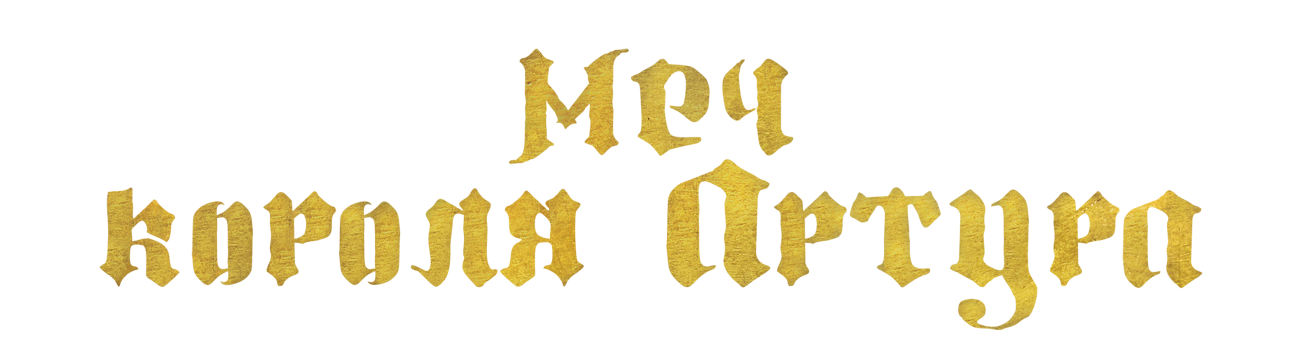 Культовый режиссер Гай Ричи в своем динамичном и оригинальном стиле снял стремительный фэнтези-экшн «Меч короля Артура» с Чарли Ханнэмом в главной роли. Фильм предлагает неклассическую версию легенды об Экскалибуре, прослеживая путь, пройденный Артуром от городских улиц до восхождения на трон.Артур был еще совсем ребенком, когда убили его отца, а дядя Вортигерн (Джуд Лоу) захватил престол. Лишенный права, принадлежащего ему с рождения, не подозревая о жизни, для которой был рожден, Артур прокладывает собственный путь из городских трущоб. Но однажды он вынимает меч из камня, и его жизнь переворачивается с ног на голову. Теперь он должен принять свое истинное предназначение. 	В фильме снимаются: Чарли Ханнэм (телесериал «Сыны анархии»), номинированный на «Оскар» Джуд Лоу («Холодная гора», «Талантливый мистер Рипли»), Астрид Берже-Фрисбе («Пираты Карибского моря: На странных берегах»), номинированный на «Оскар» Джимон Хонсу («Кровавый алмаз», «В Америке»), Эйдан Гиллен (телесериал HBO «Игра престолов»), Эрик Бана («Звездный путь»).Гай Ричи («Агенты А.Н.К.Л.», фильмы «Шерлок Холмс») ставит фильм по сценарию Джоби Харольда, Гая Ричи и Лайонела Уигрэма по сюжету Дэвида Добкина и Джоби Харольда. Продюсерами ленты выступают оскароносный Акива Голдсман («Игры разума), Джоби Харольд, Тори Таннелл, Стив Кларк-Холл, Гай Ричи и Лайонел Уигрэм. Дэвид Добкин и Брюс Берман стали исполнительными продюсерами. В съемочную группу вошли: дважды номинированный на «Оскар» оператор-постановщик Джон Мэтисон («Гладиатор», «Призрак оперы»), номинированный на «Оскар» художник-постановщик Джемма Джексон («Волшебная страна»), монтажер Джеймс Герберт, художник по костюмам Энни Симонс и номинированный на «Оскар» супервайзер визуальных эффектов Ник Дэвис («Темный рыцарь»). Композитор – Даниэль Пембертон. «Уорнер Бразерс Пикчерз» совместно с «Виллидж Роадшоу Пикчерз» представляет фильм производства «Уид Роад/Сэйфхаус Пикчерз», «Ричи/Уигрэм» режиссера Гая Ричи «Меч короля Артура». В прокат картину выпускает студия «Уорнер Бразерс Пикчерз», подразделение компании «Уорнер Бразерс Энтертейнмент», а на отдельных территориях – «Виллидж Роадшоу Пикчерз». www.king-arthur.ru 									#МечКороляАртураМатериалы по фильму Вы найдете наhttp://caropremier.ru/ads/ (логин smi, пароль 456)и на официальном русскоязычном сайте https://mediapass.warnerbros.comО ПРОИЗВОДСТВЕРожден быть королем	Все знают легенду о короле Артуре… или думают, что знают. Но в руках режиссера Гая Ричи история приобретает совершенно иные, более современные очертания, где Артур – еще не король, а уличный сорвиголова, совершенно не похожий на будущего героя. Он вынужден отправиться навстречу своей судьбе, даже если ему суждено сражаться против королевства, во главе которого ему предназначено встать.  	«Думаю, есть и другие истории, которые рассказывают о путешествиях, где герой преодолевает себя, что заставляет его стать человеком, достойным большего, – говорит Гай Ричи, который также выступил соавтором сценария и продюсером фильма. – В нашей же версии легенды король начинает с нуля: мальчишка, которого приютили в борделе, вырос на улицах: именно они научили его сражаться за себя, там же он вместе с подельниками нарушал закон. И только действия других людей – с добрыми и не очень намерениями – заставили его пересмотреть взгляды на свое место в этом мире».	Сыгравший Артура Чарли Ханнэм рассказывает: «Гай превратил классическую легенду в оригинальную историю, понятную современному поколению. Наш герой вырос жестким и суровым, с малых лет добывая себе пропитание, он создал свое маленькое царство и стал принцем воров. Он – вовсе не благородный рыцарь с великой миссией».	Вот только ему от этой миссии все равно не отвертеться. Стоило ему «познакомиться» с Экскалибуром – странным куском металла, застрявшим в граните – как его жизнь изменилась… нравится ему это или нет. 	И хотя без знаменитого Камелота было не обойтись, продюсер и соавтор Лайонел Уигрэм предложил большую часть фильма перенести за пределы замка, в более «городскую» среду, поскольку обоих воодушевила мысль запечатлеть английскую столицу римских времен – Лондиниум.    	И, конечно, легенда о короле Артуре немыслима без магии. Правда, вместо драконов создатели фильма решили перенести зрителей в новый уникальный мифический мир со «слонами больше футбольного поля и змеями размером с поезд метро», – так выразился продюсер и соавтор Джоби Харольд, который решил не увлекаться исторической достоверностью – в конце концов, это же легенда. А вот самый знаменитый волшебник того времени, Мерлин, в фильме почти не задействован.	Зато есть другой сторонник магических искусств – правда, темных – Вортигерн, дядя Артура и король, одержимый властью, готовый пожертвовать всем ради нее. Чтобы сделать его максимально убедительным, Ричи пригласил Джуда Лоу. Актер вспоминает: «Мне стало любопытно. Он описал мне историю, далекую как от британского фольклора, так и от исторической действительности; человека, сражающегося с обстоятельствами и собственным эго, с демоном, сидящим глубоко внутри». По иронии судьбы, Вортигерн не оказался бы в подобной ситуации, если бы не это самое эго и неудержимые амбиции, из-за которых он и искал «истинного короля»: «Артур не стремился к величию – судьба свела его с ним, – говорит Ричи, – и он изо всех сил протестовал против этого величия, как и против веры в него всех остальных».	Узрите! Вот человек, который вытащил меч из камня!Возьмите хваткого уличного головореза, не считающегося с властью, выдерните из привычной ему среды обитания и окружите странной магией и гигантскими созданиями. Скажите ему, что на самом деле он – король, который должен сражаться, чтобы выжить, – и получите Артура, урожденного Пендрагона, – человека, которому предназначено стать героем, но который старается избежать подобной судьбы, просто борясь за выживание.«Меч короля Артура» знакомит зрителей с Артуром, выросшим в борделе, в районе, который даже отдаленно не напоминает благополучный. Сейчас он вместе со своей бандой заправляет на его улицах, не подозревая о собственном происхождении. Но в один далеко не прекрасный день его отправляют в Камелот, где он, как и другие мужчины подходящего возраста, должен пройти испытание: вытащить меч из камня, при том, что шанс на успех есть лишь у единственного человека. Найти его – и есть истинная цель испытания, успех в котором означает смертный приговор. Торопясь поскорей отвязаться от проверки и вернуться к своим делам, Артур сам спешит навстречу предмету, который может открыть ему тайны его прошлого и кардинально изменить будущее. Если тот захочет.«Сколько Артур себя помнит, он всегда был бедным, ему все приходилось добывать, ничто не доставалось просто так, – говорит Ханнэм. – Когда он берется за рукоять Экскалибура, меч берет над ним верх, Артур отвергает мощь клинка и все, что идет вместе с ним. Он даже не воспринимает это всерьез. Ему не нужна такая ответственность».Прирожденный лидер и даже более, – о чем он узнает лишь по мере развития событий, – герой одновременно охотник и жертва, защитник и хулиган, а в случае необходимости, благодаря непростым детству и юности, умеет быстро и нестандартно мыслить.Чем больше твоя сила, тем больше сила, противостоящая тебеВортигерн, в равной степени величественный и отчаявшийся, – самозванец на троне, все эти годы получавший могущество «по обмену». Сейчас, когда Артур, наконец, у него в руках, победа кажется столь близкой. Лоу рассказывает: «Власть Вортигерна зиждется на страхе. Он уничтожает магов, чтобы сосредоточить контроль над всем в одних руках – своих. Но то, как ему досталась корона, оставило след в его душе. Слишком темен и сложен был его путь. Прошло время, и Вортигерн стал зависим от этого ощущения упоения властью, собственным превосходством. Ему неважно, что Артур не подозревает о своем истинном происхождении, он все равно видит в нем угрозу. Вортигерн верит, что он – законный король и считает, что Артур – самонадеянный мальчишка, которому нечего делать на троне».Однако одного пророчества мало, чтобы занять место на троне. Силы Сопротивления готовятся поддержать Артура, но лишь одна очень особенная молодая женщина, маг, может заставить его оглянуться назад, чтобы он увидел, как двигаться вперед.  Волшебница, владеющая древним искусством магии, – одна из немногих выживших представителей вида, истребляемого Вортигерном и вынужденного прятаться от него и его могущественного союзника, – злодея Мордреда. Крепко связанные с природой маги обладают способностями, которые позволяют им контролировать живых существ, в том числе лошадей, птиц и змей. Сыгравшая мага французская актриса Астрид Берже-Фрисбе говорит о своей героине: «Маг считает Артура поистине самодовольным мальчишкой, но непоколебимо следует своей миссии, которую должна выполнить, чтобы он стал королем. И он меняется. В одиночку ему не справиться, и именно она – ключ к исполнению его предназначения». Одна из ее задач – заставить Артура понять, что за образы преследуют его во снах и наяву, когда он берется за рукоять Экскалибура. Среди них – мальчик на руках у отца. Просто мальчик – как узнать, кто он и кто этот отец. Быть может, это его отец? Храброго короля Утера Пендрагона сыграл Эрик Бана. Один из его ближайших соратников, Бедивер, долго скрывался после смерти своего правителя за двадцать пять лет до этого. Джимон Хонсу сыграл лидера Сопротивления, который жаждет вернуться в старые-добрые времена. «Товарищество, сплоченность, ответственность – это важные темы для фильма, – рассуждает Хонсу. – Мой герой видит картину в целом. Он терпеливо ждет идеального момента для восстания, веря, что истинный король обязательно появится». Знакомый со средневековьем ветеран «Игры престолов» Эйдан Гиллен играет Скользкого Билла, снайпера с луком и стрелами, идеального убийцу и ценного члена Сопротивления. Ричи утверждает: «Я всегда считал, что люди могут понять друг друга, насколько бы разными они ни были. Образование, статус, происхождение и цвет кожи неважны. Они найдут над чем посмеяться и смогут сработаться. Именно это мы и попытались показать в фильме: собрали совершенно разных людей, словно товарищей из нашего собственного детства, и объединили их в одну команду. Они должны были найти общий язык, потому что у них есть общая цель».  Почему меч появился именно сейчас?Как сказано в самых первых кадрах фильма, веками маги и люди жили в мире – так было до появления злого колдуна Мордреда. Направив свои темные амбиции против людей, он движется к последней непокоренной крепости – Камелоту.Замок осажден, наследник трона, еще совсем ребенок, прямо как Моисей, тихо плывет в маленькой лодочке в сторону города, ускользая от тирана… но не навсегда.На студии «Уорнер Бразерс Ливсден» построили три ключевые площадки, на которых в итоге решили аж девять задач, что, в свою очередь, было непросто для художника-постановщика Джеммы Джексон, но в результате стало предметом ее профессиональной гордости: создание Лондиниума, Камелота и пещеры сирен. «Гай и Лайонел хотели получить что-то типа пост-римского Лондиниума», – говорит она. «Этот город – вообще самая большая съемочная площадка, которую я когда-либо видел. За ней раскинулся прекрасный залив, а потрясающие интерьеры воздают должное античному прошлому города», – продолжает продюсер Стивен Кларк-Холл.Ветхие улицы Лондиниума контрастируют с внушительным великолепием Камелота, который, ввиду его мифологического происхождения, стал одним из основных возмутителей спокойствия Джексон:  «Для всех он разный. Как можно воплотить легенду? – делится она. – Идея заключалась в том, чтобы весь замок был вырезан из камня. Мы построили его на расположенном в «Ливсден» холме, что дало нам ощущение масштаба. Я могла возвести строение лишь вполне определенной высоты, а все, что не «уместилось» в заданные параметры «дорисовал» департамент компьютерной графики. Поскольку у нас была масса сцен с въездом и выездом из замка, мы построили 60-метровый мост – там даже лошади успевали разогнаться». Джексон решила, что тронный зал Камелота все-таки должен иметь исторические «корни» и черпала вдохновение в древнем дворце на Шри-Ланке, руины которого возвышаются на гранитном пике. Высеченные в скале лестницы и галереи, нисходящие от огромного льва, сделанного из кирпича и гипса, служили входом на площадку. Стены дворца украшали серии прекрасных фресок. Другой важной площадкой студии «Ливсден» стала пещера серен – загадочный и пугающий грот глубоко под Камелотом, где обитают магические создания небывалого могущества. Он высечен в скале, попасть куда можно лишь по ведущим из замка ступеням, где единственным источником света служит окошко колодца в высоченном своде. В хитросплетении подземных рек обитают сирены – одно существо, состоящие из трех тел: двух прекрасных дев и одной уродливой. Злобное создание обещает Вортигерну власть – но лишь в обмен на принесенную жертву. «Сирены питаются кровью любимых, – объясняет Ричи. – Они дают пришедшему к ним могущество, пропорциональное силе любви к человеку, которого тот готов принести в жертву». Построенная для сирен пещера в 18 метров глубиной затем была переделана в затерянное в лесах убежище Бедивера и его сторонников. Специалист пол подбору натурных объектов Аманда Стивенс провела несколько недель, путешествуя по стране, пока не попала в Сноудонию в Уэльсе, послужившую впоследствии сразу несколькими натурными объектами всего в паре десятков километров от базового лагеря. Район имеет статус территории, представляющей особый научный интерес, поэтому Стивенс и ее команда почти полгода получали разрешение на проведение съемок у регионального правительственного консультанта по вопросам окружающей среды.Разительно отличающийся от Сноудонии древний лес Форест-оф-Дин, разделяющий Уэльс и Англию, оказался идеальным фоном для ряда сцен в Темных землях, куда маг отправляет Артура, чтобы тот, пройдя «огонь, воду и медные трубы», обрел свое прошлое. Там же нашлись пейзажи, которыми предстояло окружить убежище Бедивера. По иронии судьбы обнаруженное местечко называлось Пещерой короля Артура.Столь же тщательно продумывались и костюмы основного актерского состава и статистов. Чтобы одеть Ханнэма, Лоу и остальных, художник по костюмам Энни Симонс обратилась к историческим источникам, живописи и гравировке и, по ее словам, «постаралась придать костюмам изюминку, сделать их более сексуальным»: «Мы не хотели одевать их в мешковину и рубища. Мне нужно было создать образы, которые не вызывали бы отторжения у современной аудитории и были бы ей близки». Декорации съемочных площадок помогли ей определиться, в каком направлении двигаться. «В фильме Лондиниум – мультинациональный, мультикультурный и имеющий множество других «мульти» характеристик город – совсем как современный Лондон, облаченный в серо-черные цвета и окутанный туманом. Поэтому я подумала создать мир, который будет не вполне средневековым, – объясняет она. – Нам нужно было найти визуальный язык повествования, который бы органично вплетался в сюжет. Поэтому я изучила японские, китайские, турецкие и африканские наряды, тонкости их оформления, выделив для себя особенности городского стиля одежды. Я даже ходила в спортзал, чтобы посмотреть, как двигаются люди во время тренировок. Одежда Артура не должна была сковывать его движения, потому что ему предстояло немало драк. К тому же я хотела сохранить простоту его образа, создав некий средневековый эквивалент обычных джинсов и футболки».При помощи цвета Симонс выделила основных персонажей. Естественные тона одежды Артура отличаются от расшитых золотой нитью и украшенных рубинами и изумрудами роскошных одеяний его отца, в подлинном стиле Камелота демонстрирующих исключительное богатство короны. Для отчаянно стремящегося удержать власть Вортигерна Симонс выбрала холодные зеленые, голубые и серебристые оттенки в сочетании с черной кожей. Для него же пошили черную тунику из тисненой кожи в комплекте с черными брюками, черными сапогами до колен и роскошным белым меховым плащом.Маг — Мерлин — отдал тебе великий меч.	Как и в случае с Джексон и Симонс, Ричи сохранил свой подход к исторической достоверности в картине и в отношении «главного оружейника» Тима Уайлдгуза, поощряя его черпать вдохновение в прошлом, создавая нечто новое и уникальное.	«Существует вполне определенное представление об оружии того периода, однако, мифологичность сюжета позволила нам некоторые вольности. При этом мы пытались придерживаться того, что можно было создать при тогдашнем уровне развития технологий. Например, щиты у нас не совсем той формы, что свойственна времени повествования, но они могли быть сделаны и тогда. Создание Экскалибура стало непростой задачей, он должен был быть особенным. Мы стремились к тому, чтобы клинок казался тонким, но практичным, красивым сам по себе, а не благодаря вставкам из драгоценных камней. По задумке Ричи наш Экскалибур – из дамасской стали. При ковке таких мечей используется обычная и высокоуглеродистая сталь, что делает их острыми, твердыми, но очень упругими». И для Артура он – не просто оружие. Ханнэм поясняет: “Родилась замечательная идея, что меч должен создавать энергетическую цепь, если взять его обеими руками. Энергия проходит через тело Артура, но эмоциональная травма не дает ей замкнуть круг, поэтому, чтобы подчинить его, он должен очистить душу, излечить ее, чтобы достичь баланса, необходимого для контроля над мечом». Было сделано сорок копий меча – десять металлических и тридцать резиновых. Всего в мастерской было изготовлено около 2000 единиц оружия: от мечей, щитов и копий до баллист. Последние достигали свыше четырех метров в ширину и высоту, весили по тонне и действительно могли стрелять.Чтобы правильно использовать Экскалибур, да и все остальное оружие, во множестве впечатляющих битв, столь разнообразных по масштабам и стилю, актеры работали с постановщиком трюков Юнис Утар и координатором по постановке боевых сцен Майком Ламбертом.  И если уличные драки показаны более чем реалистично и без прикрас, то первая же сцена фильма переносит зрителей в самое сердце эпического боя короля Утера и его сторонников с приспешниками Мордреда, последнего сражения в долгой войне между двумя королевствами.«Битва магов была грандиозной по масштабу, – отмечает супервайзер визуальных эффектов Ник Дэвис. – В ней были несуществующие стометровые слоны, атакующие несуществующий замок, и много чего еще. Та еще задачка – создать фэнтезийные элементы, сохранив фотореалистичность и суровость мира, в который мы эти элементы поместили».Истинный король придет.  Это неизбежно.	Как и в любом фильме Гая Ричи, музыкальное и звуковое сопровождения играют здесь ключевую роль. И в то время, как фильм имеет вполне современный облик, музыка должна была развиваться в своем особом ключе. «И мне, и Гаю важно, чтобы музыка была непохожей ни на что иное. Мы задумали переписать существующие правила для фильма подобного масштаба. Такая у нас была миссия, почти как вытащить меч из камня, – ну чуть-чуть сложнее», – смеется композитор Даниэль Пембертон. Он продолжает: «Мы хотели, чтобы музыка была абсолютно органичной, ведь в фильме так много ярчайших текстур: грязь, пыль, металл, кожа, дерево, камень. Я хотел привнести все это в музыкальное сопровождение, подчеркнуть весь диапазон характеров: от решимости борющегося за выживание на улицах Лондиниума сироты до благородства вошедшего в историю правителя».	«Для меня и, надеюсь, для каждого, кто со мной работает, делать кино – все равно, что его смотреть: если коротко – ты хочешь получать от этого удовольствие, – рассуждает Ричи. – Есть жанры, в которые мы, создатели фильмов, влюбились еще детьми, и, уже работая над своими фильмами, хотим снимать их для нынешней аудитории так, как это было невозможно в наше время. Я надеюсь, что вытаскивая меч из камня и следуя за Артуром во всех его приключениях в «Мече короля Артура», сегодняшние зрители получат от свежего и современного взгляда на историю такое же удовольствие, какое когда-то испытали и мы».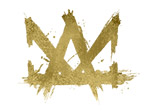 